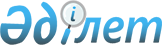 О предоставлении кандидатам в депутаты в Мажилис Парламента Республики Казахстан, в Алматинский областной и Талдыкорганский городской маслихаты на договорной основе помещений для встреч с избирателями и об определении мест для размещения агитационных печатных материалов кандидатов в депутаты в Мажилис Парламента Республики Казахстан, в Алматинский областной и Талдыкорганский городской маслихаты
					
			Утративший силу
			
			
		
					Постановление акимата города Талдыкорган Алматинской области от 06 декабря 2011 года N 31-1234. Зарегистрировано Управлением юстиции города Талдыкорган Департамента юстиции Алматинской области 14 декабря 2011 года N 2-1-150. Утратило силу - Постановлением акимата города Талдыкорган Алматинской области от 06 февраля 2012 года N 3-89      Сноска. Утратило силу - Постановлением акимата города Талдыкорган Алматинской области от 06.02.2012 N 3-89      Примечание РЦПИ:

      В тексте сохранена авторская орфография и пунктуация.       

В соответствии с пунктами 4, 6 статьи 28 Конституционного закона Республики Казахстан "О выборах в Республике Казахстан" от 28 сентября 1995 года акимат города ПОСТАНОВЛЯЕТ:



      1. Предоставить кандидатам в депутаты в Мажилис Парламента Республики Казахстан, в Алматинский областной и Талдыкорганский городской маслихаты на договорной основе помещения для встреч с избирателями согласно приложению 1.



      2. Совместно с городской избирательной комиссией (по согласованию Жунисов Даулет Абдибекович) определить места для размещения агитационных печатных материалов для кандидатов в Мажилис Парламента Республики Казахстан, в Алматинский областной и Талдыкорганский городской маслихаты согласно приложению 2.



      3. Государственному учреждению "Отдел жилищно-коммунального хозяйства, пассажирского транспорта и автомобильных дорог города Талдыкорган" (Калиев Малдыбай Молдабаевич) оснастить места для размещения агитационных печатных материалов для кандидатов в Мажилис Парламента Республики Казахстан, в Алматинский областной и Талдыкорганский городской маслихаты стендами, щитами, тумбами.



      4. Контроль за исполнением настоящего постановления возложить на заместителей акима города Талдыкорган Алпысова Ермека Амантаевича, Булдыбаева Кайрата Найманбаевича, Сарыбаева Галиаскара Толендиевича и руководителя аппарата Конекбаеву Лязат Омарбаевну.



      5. Настоящее постановление вводится в действие по истечении десяти календарных дней со дня его первого официального опубликования.      Аким города                                М. Бигельдиев      СОГЛАСОВАНО:      Председатель городской 

      избирательной комиссии                     Жунисов Даулет Абдибекович

      06 декабря 2011 года

Приложение 1

к постановлению акимата города

от 06 декабря 2011 года N 31-1234

"О предоставлении кандидатам в

депутаты в Мажилис Парламента

Республики Казахстан, в Алматинский

областной и Талдыкорганский городской

маслихаты на договорной основе

помещений для встреч с избирателями

и об определении мест для размещения

агитационных печатных материалов

кандидатов в депутаты в Мажилис

Парламента Республики Казахстан,

в Алматинский областной и

Талдыкорганский городской маслихаты" 

ПОМЕЩЕНИЯ,

предоставляемые кандидатам в депутаты в Мажилис Парламента

Республики Казахстан, в Алматинский областной и Талдыкорганский

городской маслихаты на договорной основе для встреч с

избирателями

Приложение 2

к постановлению акимата города

от "06" декабря 2011 года N 31-1234

"О предоставлении кандидатам в

депутаты в Мажилис Парламента

Республики Казахстан, в Алматинский

областной и Талдыкорганский городской

маслихаты на договорной основе

помещений для встреч с избирателями

и об определении мест для размещения

агитационных печатных материалов

кандидатов в депутаты в Мажилис

Парламента Республики Казахстан,

в Алматинский областной и

Талдыкорганский городской маслихаты" 

МЕСТА

для размещения агитационных печатных материалов для кандидатов

в Мажилис Парламента Республики Казахстан, в Алматинский

областной и Талдыкорганский городской маслихаты
					© 2012. РГП на ПХВ «Институт законодательства и правовой информации Республики Казахстан» Министерства юстиции Республики Казахстан
				1Кандидаты в депутаты Мажилиса Парламента Республики Казахстан по партийным спискамОбластной драматический театр имени Бикен Римовой

город Талдыкорган, улица Абылайхана, 1532Северный избирательный округ N 25 по выборам депутата в Алматинский областной маслихатАктовый зал колледжа Жетысуского государственного университета имени Ильяса Жансугурова,

город Талдыкорган, улица Кабанбай Батыра, 273Западный избирательный округ

N 25 по выборам депутата в Алматинский областной

маслихатАктовый зал медицинского

колледжа, город Талдыкорган,

улица Жансугурова, 2284Южный избирательный округ

N 27 по выборам депутата в

Алматинский областной

маслихатАктовый зал юридического

колледжа, город Талдыкорган,

улица Тәуелсіздік, 173 "а"5Восточный избирательный округ

N 42 по выборам депутата в

Алматинский областной

маслихатАктовый зал детской

музыкальной школы имени

Нургисы Тлендиева,

город Талдыкорган,

улица Абая, 264/2706Избирательный округ N 1 по

выборам депутата в

Талдыкорганский городской

маслихатАктовый зал средней школы N

8, город Талдыкорган,

улица Белова, 1237Избирательный округ N 2 по

выборам депутата в

Талдыкорганский городской

маслихатАктовый зал Академии

экономики и права имени

Жолдасбекова город

Талдыкорган, улица

Тәуелсіздік, 778Избирательный округ N 3 по

выборам депутата в

Талдыкорганский городской

маслихатАктовый зал средней школы N

25, город Талдыкорган, улица

Кабанбай Батыра, 1809Избирательный округ N 4 по

выборам депутата в

Талдыкорганский городской

маслихатАктовый зал средней

школы-гимназии N 10,

город Талдыкорган,

микрорайон "Жетісу", 1510Избирательный округ N 5 по

выборам депутата в

Талдыкорганский городской

маслихатАктовый зал средней

школы-лицея N 18 имени

Жолбарысұлы, город

Талдыкорган, улица Біржан

Сал, 10811Избирательный округ N 6 по

выборам депутата в

Талдыкорганский городской

маслихатАктовый зал

экономико-технологического

колледжа, город Талдыкорган,

улица Қаблиса жырау, 21112Избирательный округ N 7 по

выборам депутата в

Талдыкорганский городской

маслихатАктовый зал Жетысуского

Государственного

Университета имени Ильяса

Жансугурова, город

Талдыкорган, улица

Жансугурова, 187 "а"13Избирательный округ N 8 по выборам депутата в Талдыкорганский городской маслихатАктовый зал средней школы N

7, город Талдыкорган, улица

Абылайхана, 14914Избирательный округ N 9 по выборам депутата в Талдыкорганский городской маслихатАктовый зал средней школы N

9, город Талдыкорган,

микрорайон "Қаратал", 4615Избирательный округ N 10 по выборам депутата в Талдыкорганский городской маслихатАктовый зал средней школы N 17, город Талдыкорган, 

микрорайон "Мүшелтой", 14416Избирательный округ N 11 по выборам депутата в Талдыкорганский городской маслихатАктовый зал средней школы-гимназии N 12, город

Талдыкорган, микрорайон "Самал", 4417Избирательный округ N 12 по выборам депутата в Талдыкорганский городской маслихатАктовый зал средней школы-гимназии N 14,

город Таплдыкорган,

микрорайон "Жастар", 4918Избирательный округ N 13 по выборам депутата в Талдыкорганский городской маслихатАктовый зал средней школы N 15, город Талдыкорган,

"Восточный" микрорайон19Избирательный округ N 14 по выборам депутата в Талдыкорганский городской маслихатКлуб-библиотека, город

Талдыкорган, село Еркин, улица Кенжебаева, 120Избирательный округ N 15 по выборам депутата в Талдыкорганский городской маслихатАктовый зал средней школы N 21, город Талдыкорган,

село Отенай, улица Тунгатова, 181город Талдыкорган,

микрорайон "Жетісу"щит на территории возле остановки "Мебельный магазин"2город Талдыкорган, микрорайон "Жастар"щит на территории возле коммунального рынка "Жерұйық"3город Талдыкорган, микрорайон "Самал"щит на территории возле гастронома "Самал"4город Талдыкорган, улица Біржан Салщит на территории Арбата, между улицами Кабанбай Батыра и Гаухар Ана 5город Талдыкорган, автовокзалщит на территории автовокзала6город Талдыкорган, улица Тәуелсіздікщит на территории возле остановки "Рахат"7город Талдыкорган, микрорайон "Қаратал"щит на территоррии возле торгово-развлекательного центра "Сити плюс"8город Талдыкорган, "Восточный" микрорайонщит на территории возле ресторана "Жұлдыз"9город Талдыкорган, 9 площадкащит на территории возле отделения Акционерного общества "Казпочта"10город Талдыкорган, село Еркинщит на территории возле магазина "Еркін"11город Талдыкорган, село Отенайщит на территории возле Дома культуры села Отенай12город Талдыкорган, село Мойнакщит на территории возле средней школы N 2313город Талдыкорган, микрорайон "Коктал", села Еркинщит на территории возле средней школы N 1114город Талдыкорган, улица Ескельды би, район областной больницыщит на территории возле остановки "Областная больница"15город Талдыкорган, село Енбек, улица Тұрлымбетщит на территории возле магазина "Бастау"